Presidente del Consiglio Nazionale: Maria Andria PietrofesoGovernatrice Distretto 204: Nika MarinelloPresidente: Mara Francese Maiullari INNER WHEEL CLUBTORINO 45° PARALLELO 2 CARFDistretto 204International Inner Wheel2023/2024BOLLETTINO N. 300/301Gennaio/ Febbraio 2024 	Segretaria: Catherine Strumia 	Addetta stampa: Norina Vacca	Attività svolte	Domenica 3 dicembre – Teatro Juvarra, Corso Palestro 14 - TorinoConcerto VITAMINE JAZZ FESTIVAL “La musica che cura”, FONDAZIONE MEDICINA A MISURA DI DONNA ONLUSI musicisti di “Vitamine jazz” hanno riempito per sei anni le corsie dell’ospedale Sant’Anna di Torino con le loro note, ora si sono presentati al pubblico per la seconda rassegna organizzata dalla Fondazione Medicina a Misura di Donna Onlus a scopo benefico.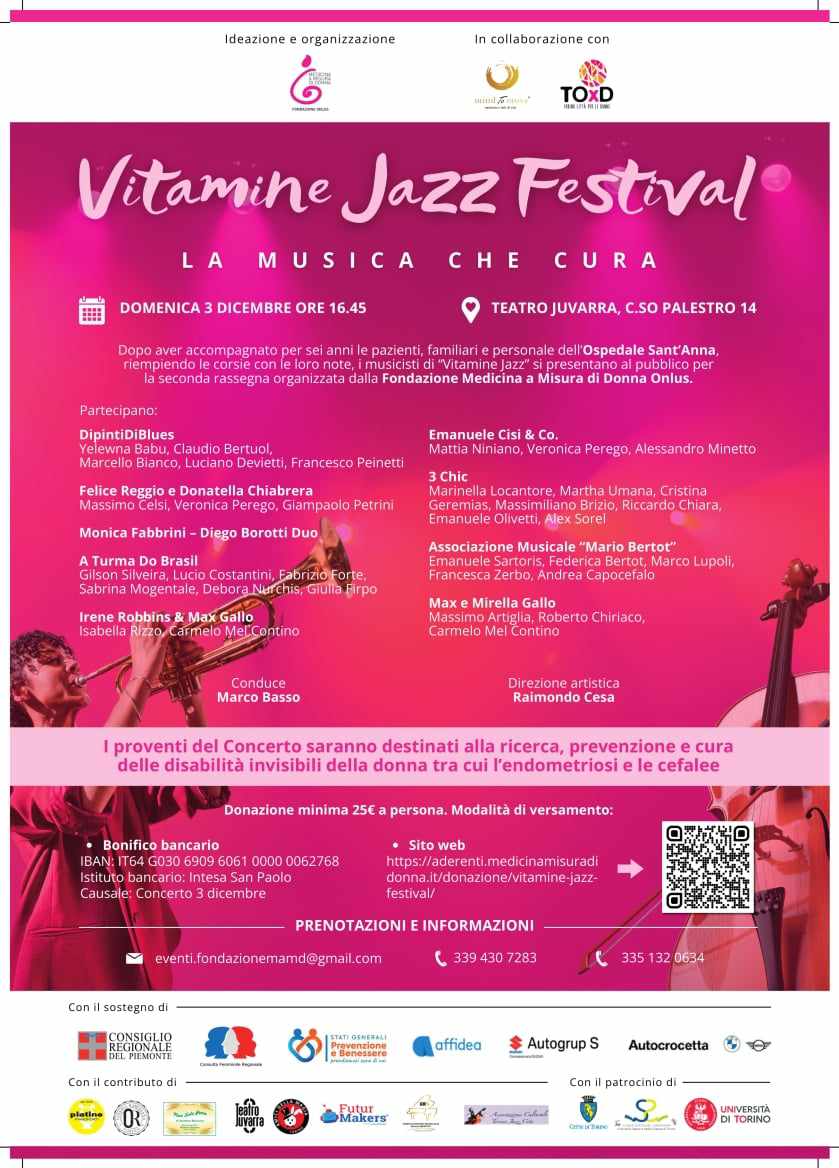 Qualcuna di noi (poche per la verità) ha assistito fino all’ultima nota dello spettacolo musicale di jazz organizzato dalla Fondazione Medicina a misura di donna a scopo benefico. I vari gruppi che si sono succeduti sul palco, infatti, si sono esibiti gratuitamente e i proventi del Concerto saranno destinati alla ricerca, prevenzione e cura delle disabilità invisibili della donna.È stato uno spettacolo coinvolgente che mi ha fatto rivivere eventi jazz ai quali ho assistito anni fa.Credo che tutto il pubblico abbia partecipato con interesse allo spettacolo, grazie anche all’abilità del presentatore che, ad ogni esecuzione, ha raccontato piccoli episodi ed aneddoti sui protagonisti del concerto.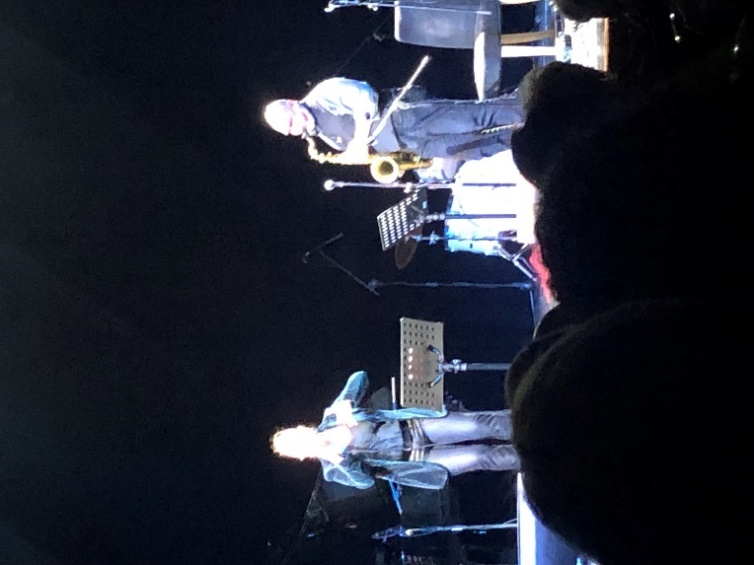 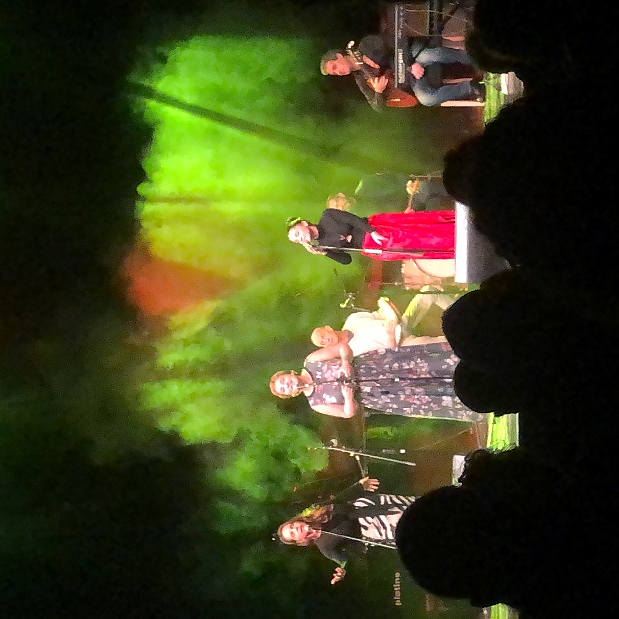 Mercoledì 20 dicembre 2023 - ore 20,00 Ristorante Al Piccolo Lord - C.so San Maurizio 69 bis Torino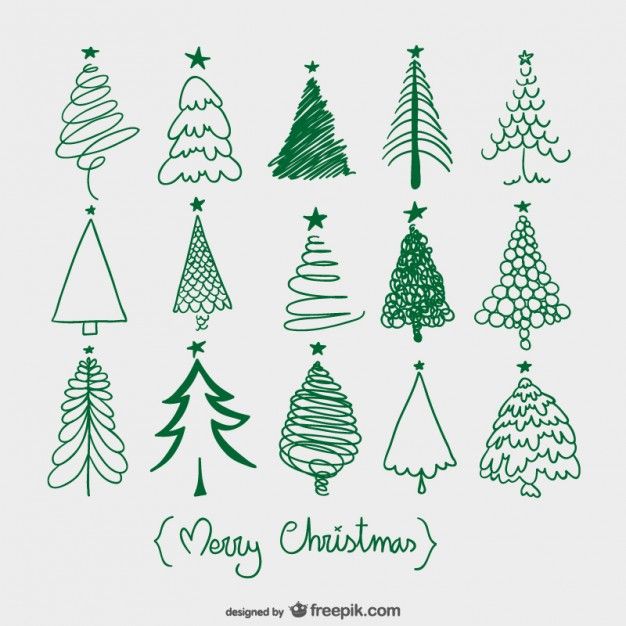 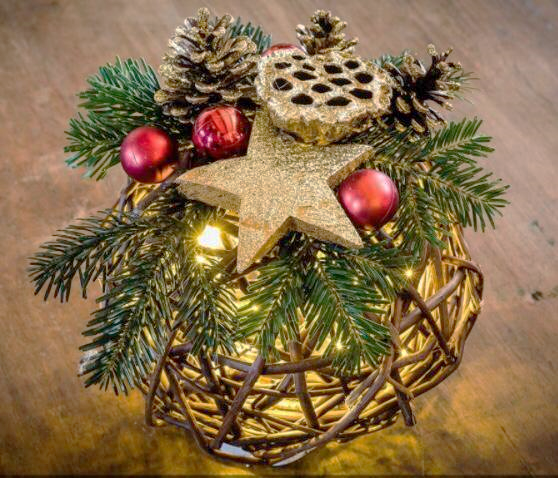 Serata degli Auguri di Natale 2023E’ normale pensare che l’ultima festa, l’intrattenimento appena trascorso, sia sempre il migliore. Ma è stata veramente una riunione ben riuscita e abbiamo cenato molto, molto bene. Il ristorante è arredato con buon gusto, i proprietari sono gentili e il personale è stato garbato e disponibile alle nostre richieste durante la serata.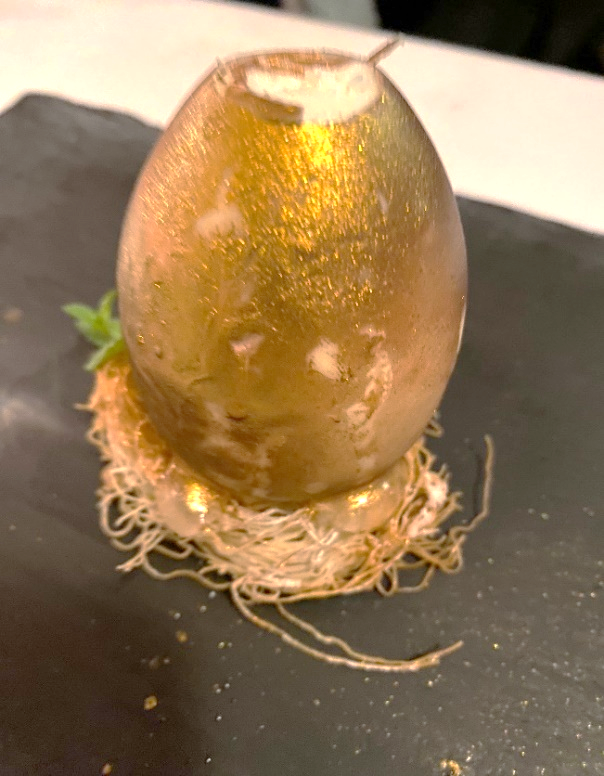 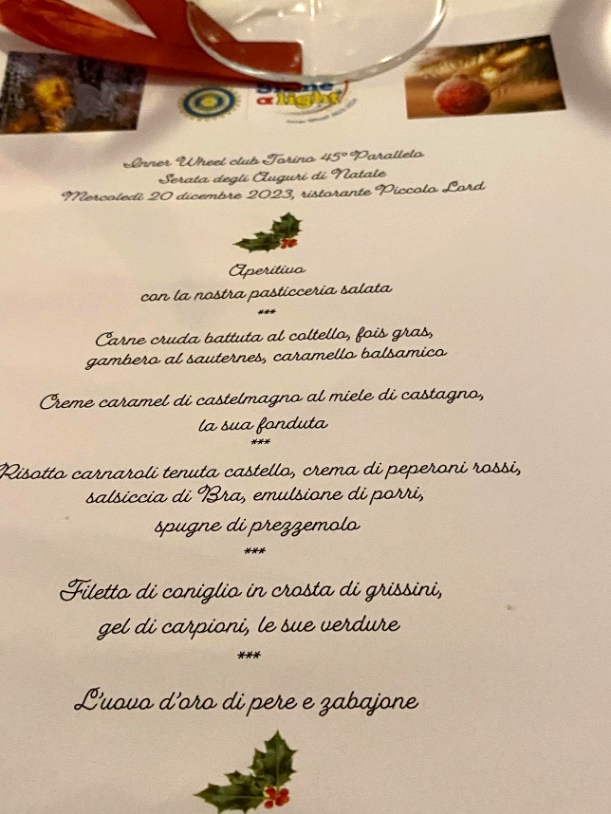      Il menu della serata e l’uovo di….Natale!La Presidente Mara ha rivolto a tutte e tutti i suoi auguri, senza dimenticare chi non ha potuto intervenire alla serata. Graditissimo anche l’omaggio natalizio della Presidente.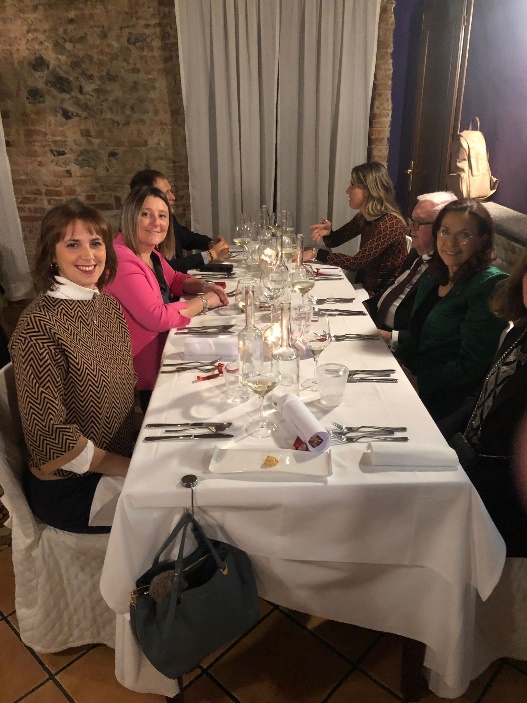 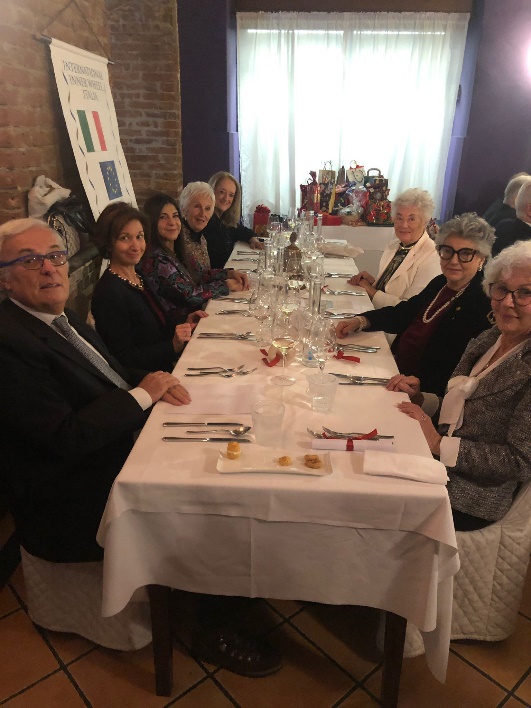 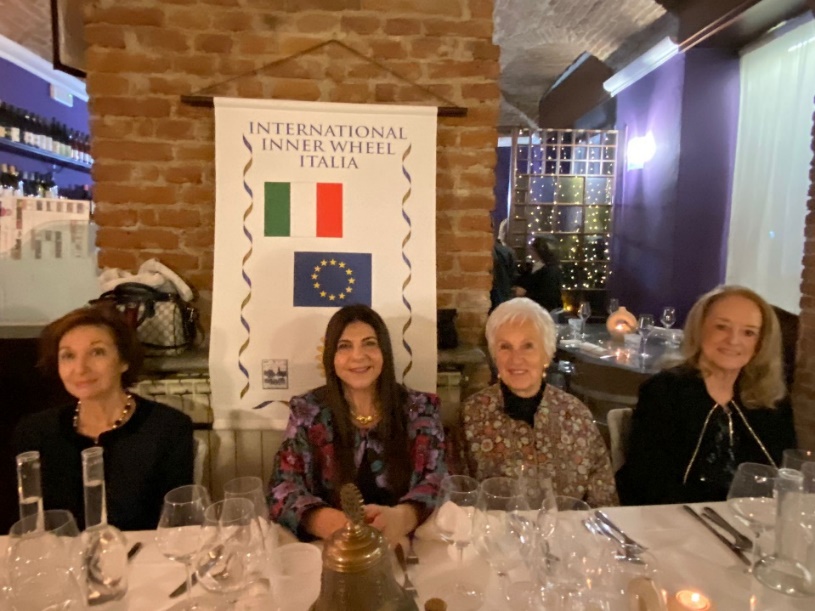 Come al solito, la lotteria – con i regali portati da noi socie – ha scatenato esclamazioni di stupore verso qualcuno più fortunato di altri! Tutto si è svolto in sincera amicizia e, al termine della serata, gli auguri di Buone Feste si sono sparsi nell’aria come tintinnanti campanellini della slitta di Babbo Natale!Lunedì 29 gennaio 2024 – ore 14,15 - “Medicina a misura di donna”                                                    Aula Delle Piane – via Ventimiglia 3 - ToUna targa di ringraziamento è stata apposta nell’Aula delle Piane dell’Ospedale Sant’Anna, in ricordo del contributo offerto dai Club Inner Wheel che hanno partecipato alla “Camminata al Valentino del 15/10/2023” a sostegno dell’attività della Fondazione.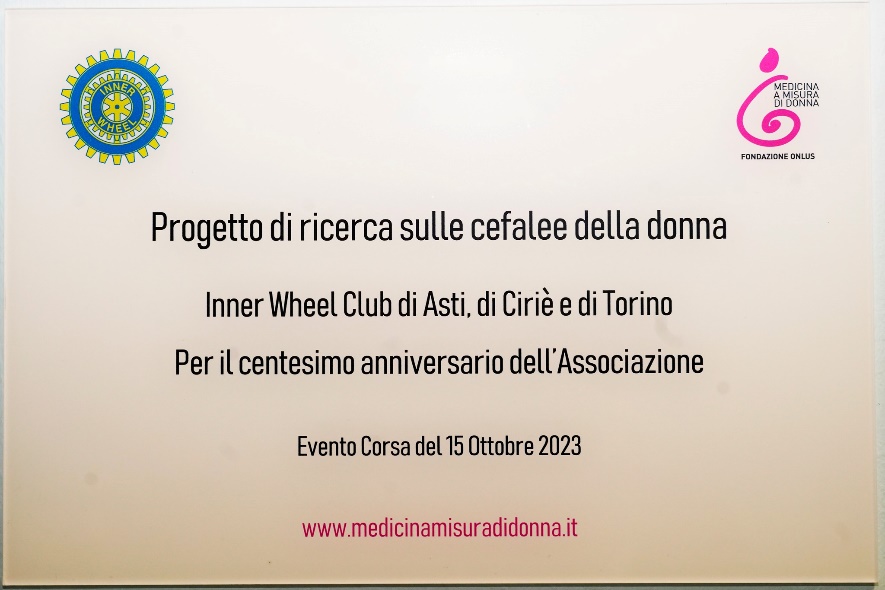 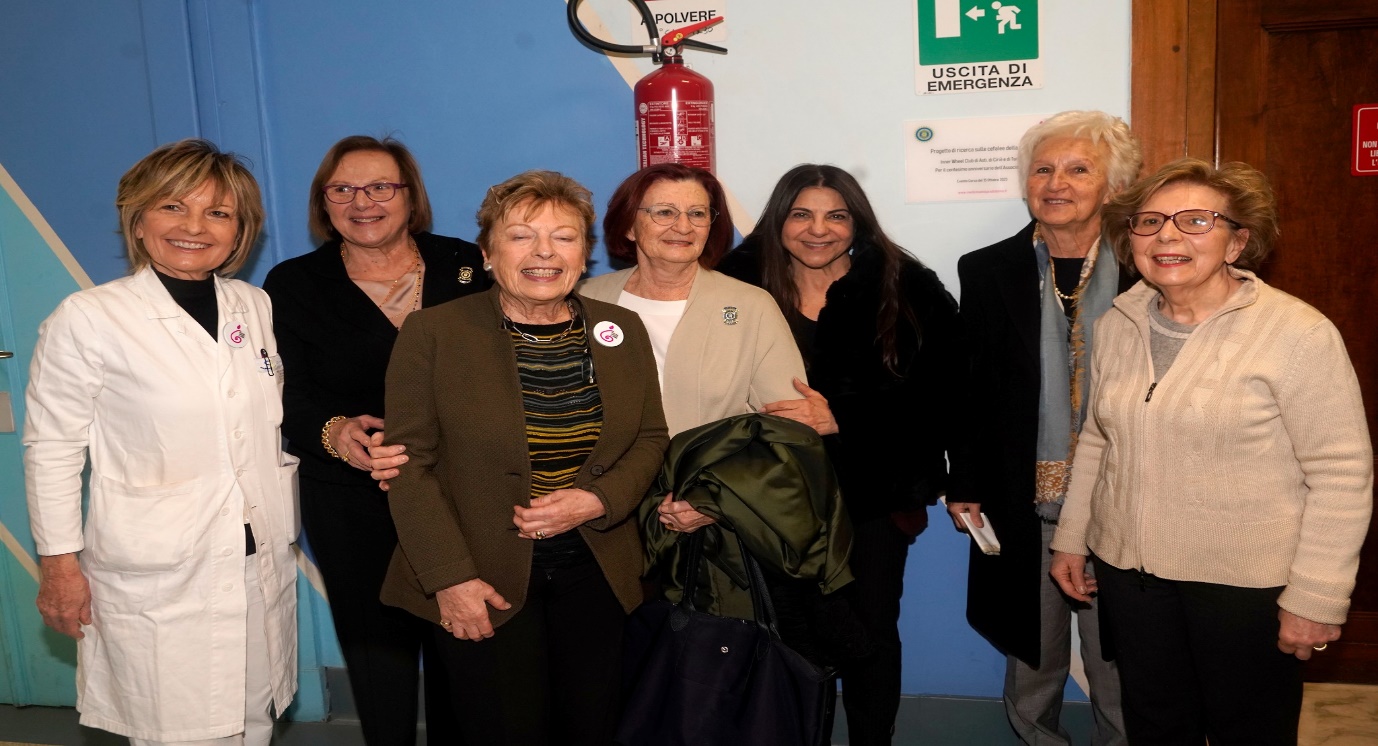     Martedì 13 febbraio 2024 - ore 20,00 - Serata di Carnevale Interclub con    Neoteri - Circolo Eridano - Corso Moncalieri 88      CARNEVALE 2024Il Circolo ERIDANO è in una posizione fantastica sul Po, mi sono ripromessa di andarci di giorno per godere della vista della “rive gauche”!La cena si è svolta sulla terrazza verandata sul Po, le stufe a gas hanno  mitigato la temperatura, un po’ freddina!  All’arrivo abbiamo trovato sui tavoli maschere di carnevale per tutti, omaggiate  dalla socia Valentina, che abbiamo indossato durante la serata.   E’ stata una festa ben riuscita, allietata da musica e canzoni offerte da un   gruppetto molto piacevole. La cantante, Sara, ha una bellissima voce ed anche Edoardo, il figlio della nostra presidente Mara canta bene.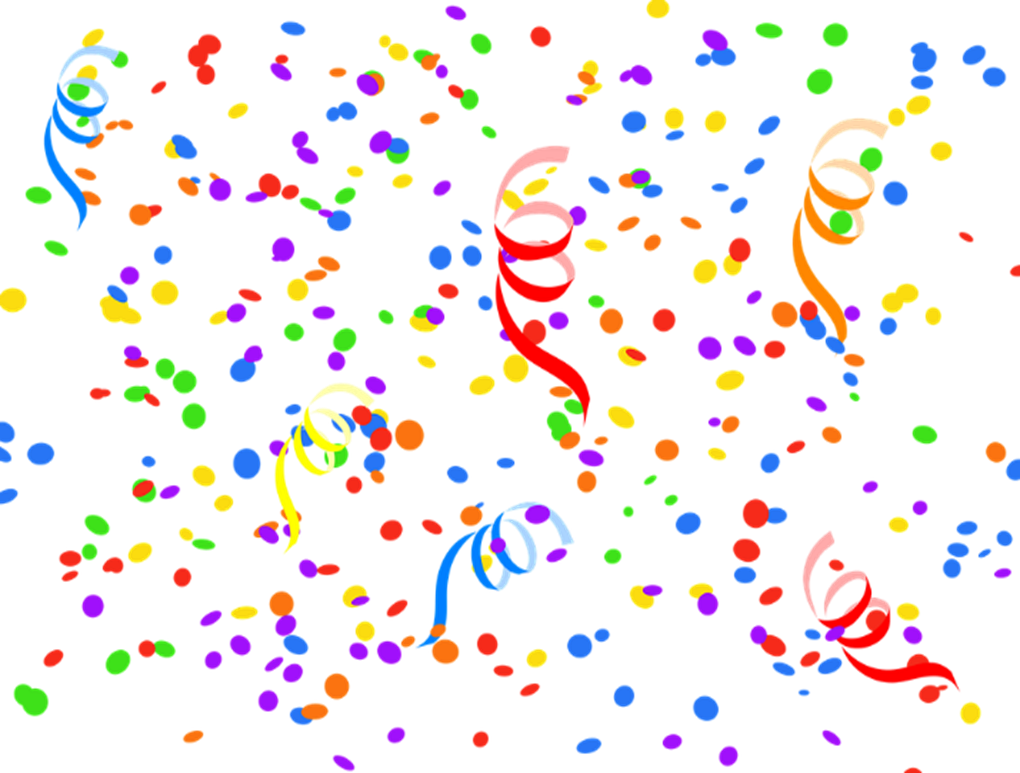 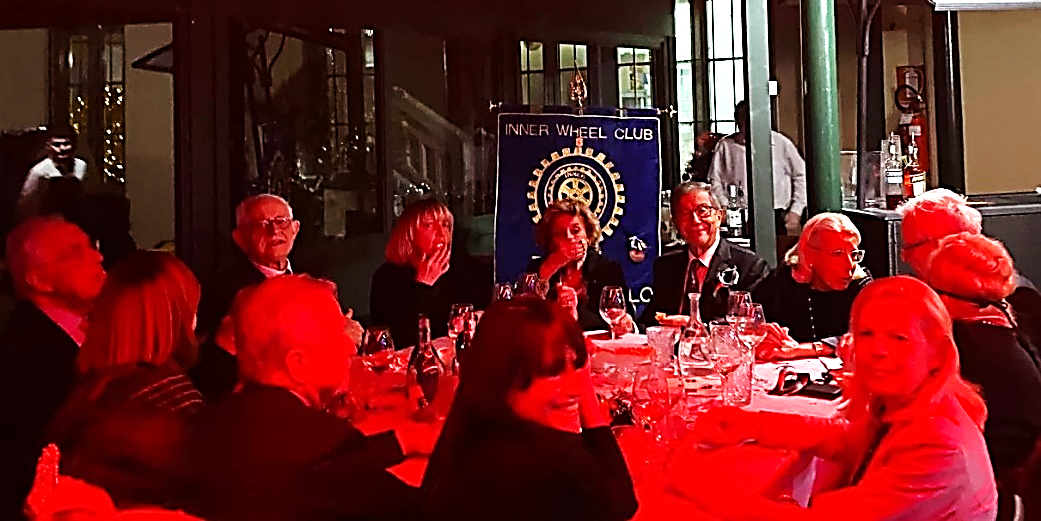 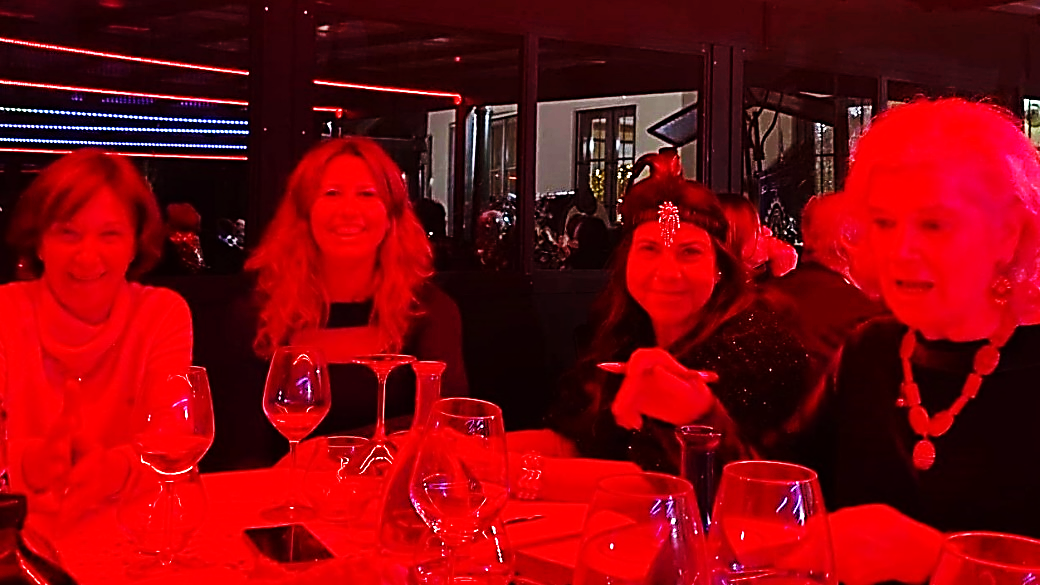 Qualcuno, vedi Mara ed Osvaldo, si sono uniti ai cantanti per farci ascoltare melodie degli anni 80/90. A fine cena si è passati alle danze: dal twist al rock and roll degli anni 60/70.  Alcune socie si sono esibite nei balli della giovinezza!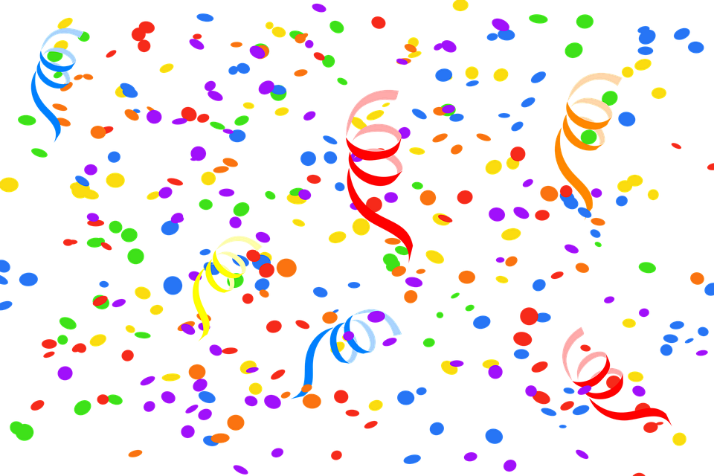 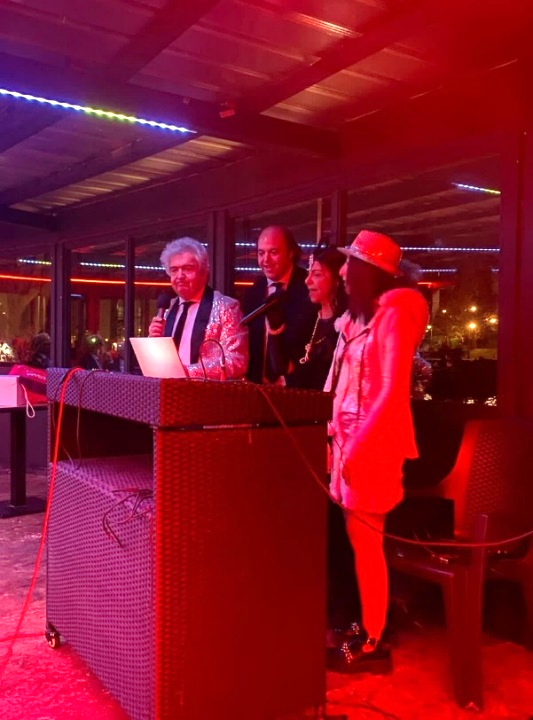 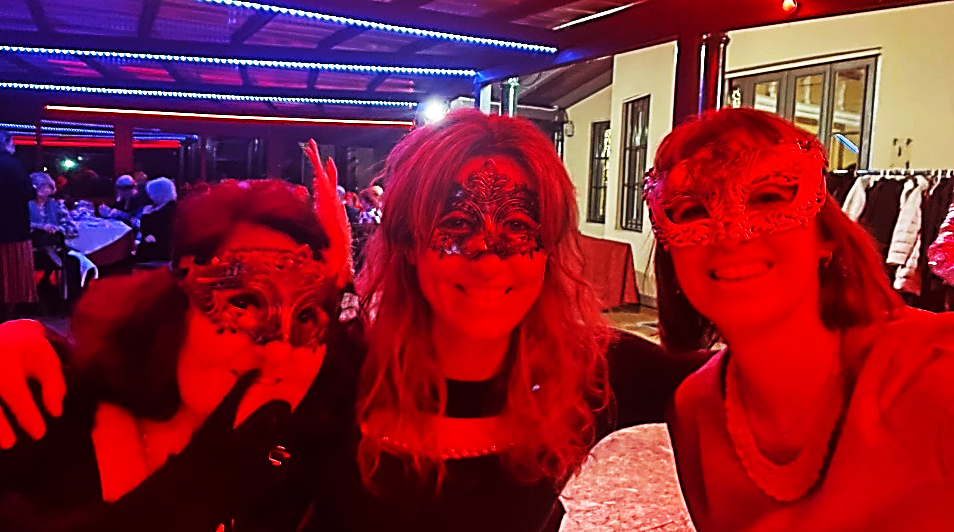 Sono presenti le socie: Valeria ARCONA, Mariola BAIANO con GianMaria, Carla BISIO con Pierpaolo, Gabriella BRUZZONE con Orazio, Onorina CARDANI con Aldo, Maria Grazia DALLA COSTA con Luciano, Carla FAGNONI, Cristina FERRERO, Mara FRANCESE MAIULLARI con Erasmo, Carla GUAZZOTTI con Enrico, Valentina PENSI ROSSELLO, Cristina PETRIGNANI, Bruna POLI DELL’ANNA con Giorgio, Gabriella QUIRICO con Mario, Alessandra RAINERI, Grazia SCALVINI, Onorina VACCA. Il primo Carnevale di cui risulta traccia è quello di Venezia del 1296, ma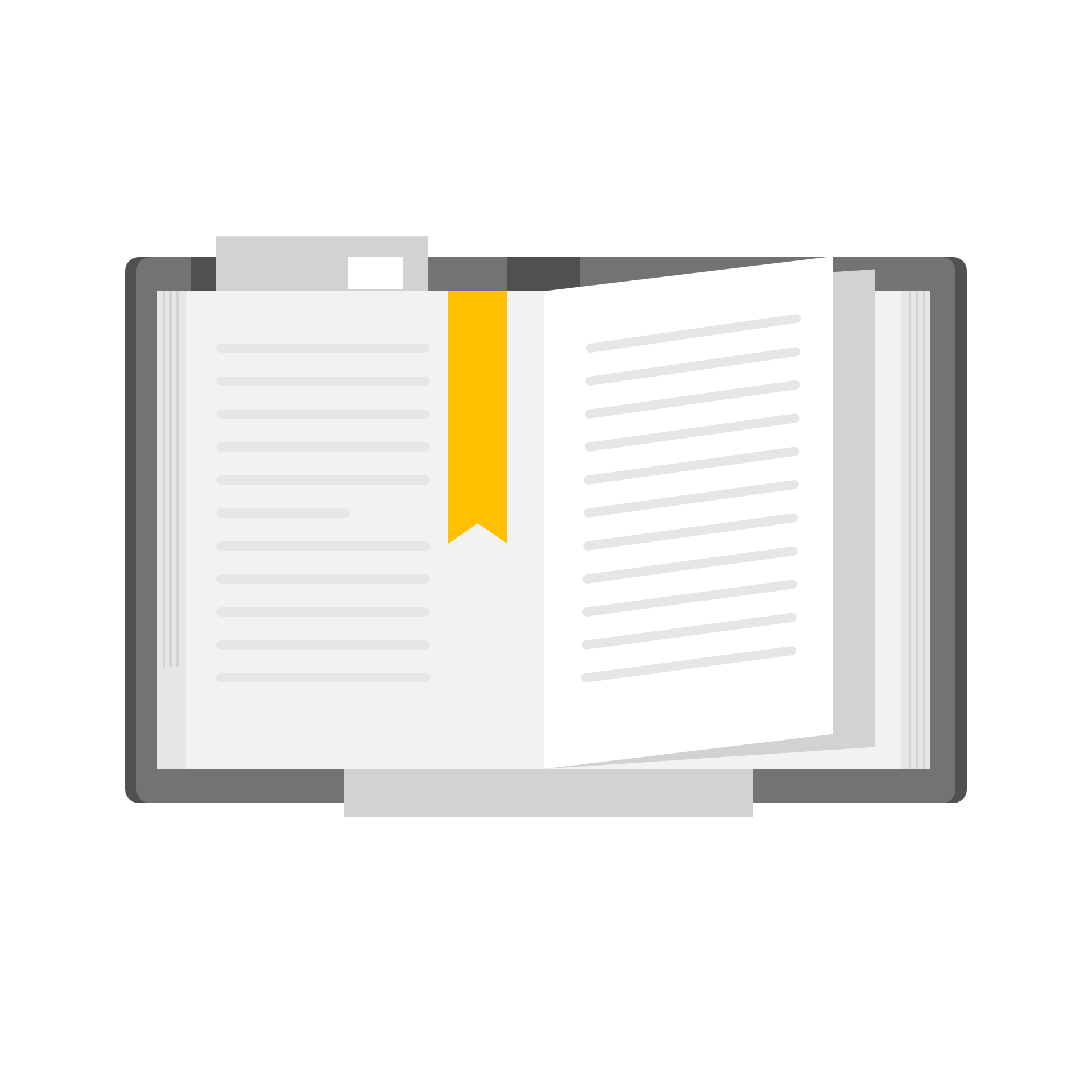 già nel periodo romano esistevano questi festeggiamenti.Il nome deriverebbe da “carnem levare” = carnevale, in quanto riferito ai festeggiamenti dell’ultimo giorno prima della Quaresima, periodo di digiuno anche a.C. In quel periodo usava lo scambio delle parti, per cui chiunque, padrone o servo, poteva travestirsi come voleva. Da qui l’usanza dei travestimenti di carnevale.                                              Durante la festa si lanciavano i frutti secchi del coriandolo rivestiti di glassa bianca. Alla fine dell’800, due ingegneri italiani ebbero l’idea di riutilizzare la carta impiegata per l’allevamento dei bachi da seta tagliata a pezzettini.Il dolce tipico del carnevale, “le chiacchiere”, è conosciuto in Italia con tantissimi altri nomi. Dal Piemonte alla Sardegna abbiamo: Bugie, Gasse, Risòle, Gale, Merveilles, Crostoli, Galarane, Saltasù, Lattughe, Galani, Fiocchetti, Intrigoni, Sprelle, Sfrappole, Cenci, Frappe, Guanti, Maraviglias.  L’origine delle chiacchiere viene fatta risalire all’antica Roma, dove erano chiamate “fritcilia”, perché fritte nel grasso di maiale, in occasione dei Saturnali, usate per resistere alla fame durante il periodo equivalente alla quaresima cristiana. Sono fatte con pochi ingredienti, molto semplici, come sono le chiacchiere tra amici.Un aneddoto racconta che la Regina Margherita di Savoia chiese al cuoco di corte napoletano, Raffaele Esposito, di prepararle un dolce da gustare mentre chiacchierava con i suoi ospiti e così nacquero le “chiacchiere”.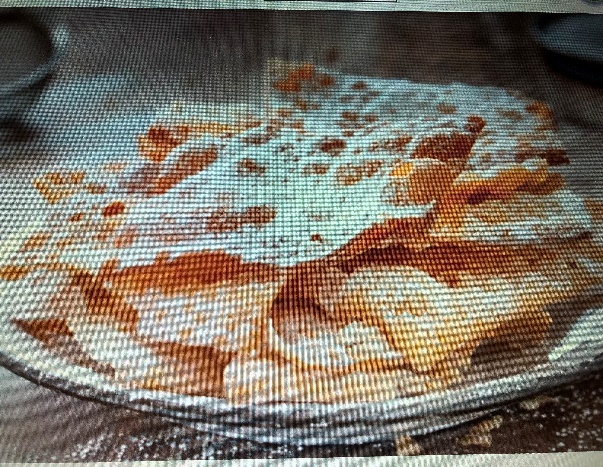 Prossimi appuntamenti                      MERCOLEDI’ 20/3/2024   - ore 20,00 - CONVIVIALE Circolo della Posta Unione Industriale Via Vela 5 Torino – Incontro con Prof.Marco Vacchetti: Jackson Pollock “La pittura Impossibile”MERCOLEDI’  3/4/2024     ASSEMBLEA IN LUOGO DA DEFINIRE                                            - ore 18,00    - Assemblea delle socie per parlare dei services da destinare;                                            - ore 19,00 - Si uniscono a noi Marinella Rapetti e una     rappresentante della compagnia teatrale per definire l’evento dedicato a Mariagrazia.MERCOLEDI’ 17/4/2024  - ore 20,00 – CONVIVIALE in INTERCLUB con il LYONS CLUB di Pinerolo Acaja, di cui è Presidente Antonella Genovesio che ci aggiornerà sulle attività della Domus Onlus.                                             Circolo della Posta Unione Industriale, Via Vela 5 Torino                                                                                                                                          L’Angolo degli Auguri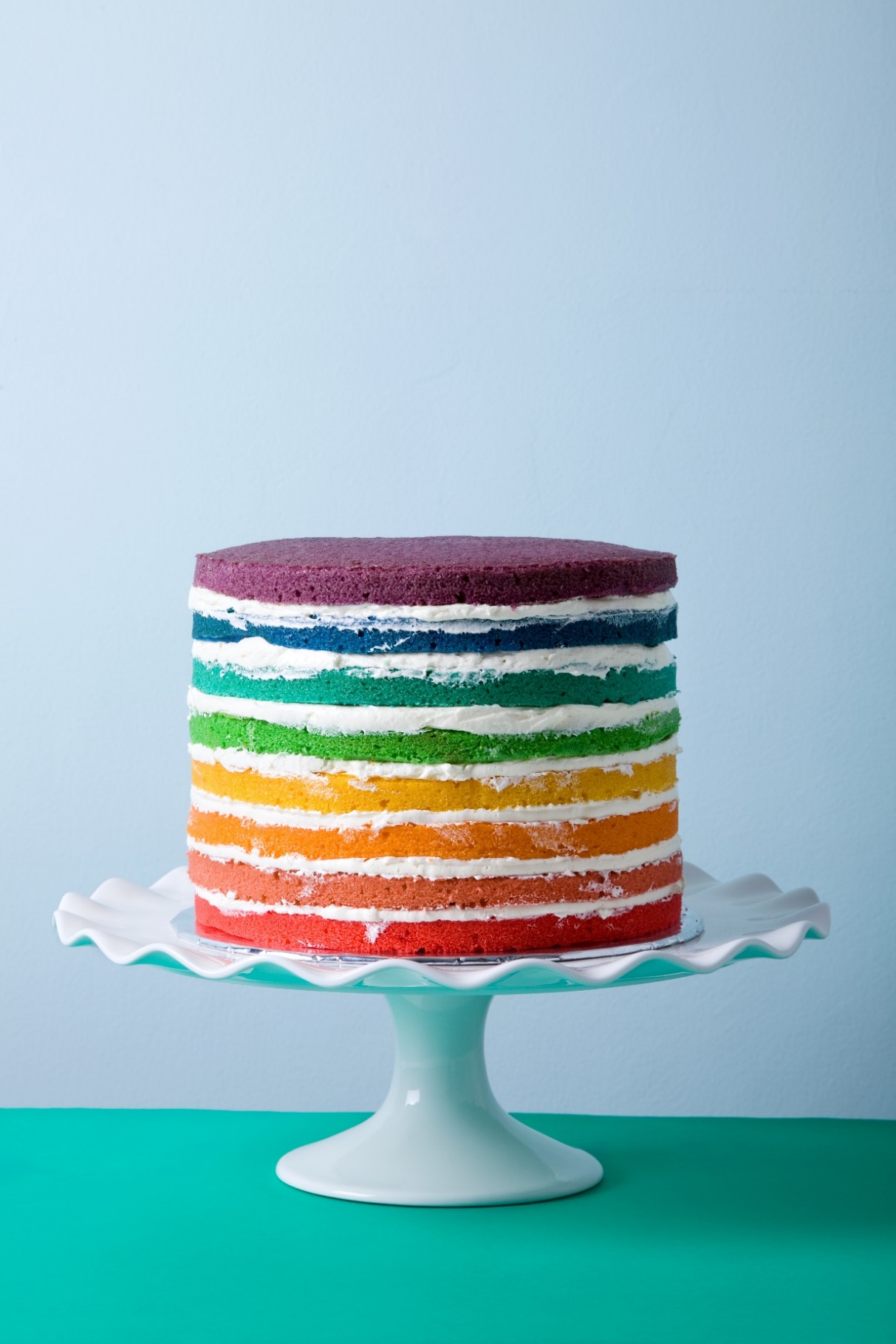 BUON  COMPLEANNOGabriella QUIRICO	16 gennaioMagda MORRA	 1  febbraioFranca FAGNI 	 2  febbraioSilvana RAYNERI    	 8  febbraioValentina PENSI ROSSELLO 		23 febbraioOnorina CARDANI 	  8 marzoMariola BAIANO	13 marzoMara FRANCESE MAIULLARI 	21 marzoOnorina VACCA	21 marzoValeria ARCONA                                            10 aprileElisabetta PIEROTTI                                      21 aprile Il fiore dell’invernoELLEBORO o (ROSA DI NATALE)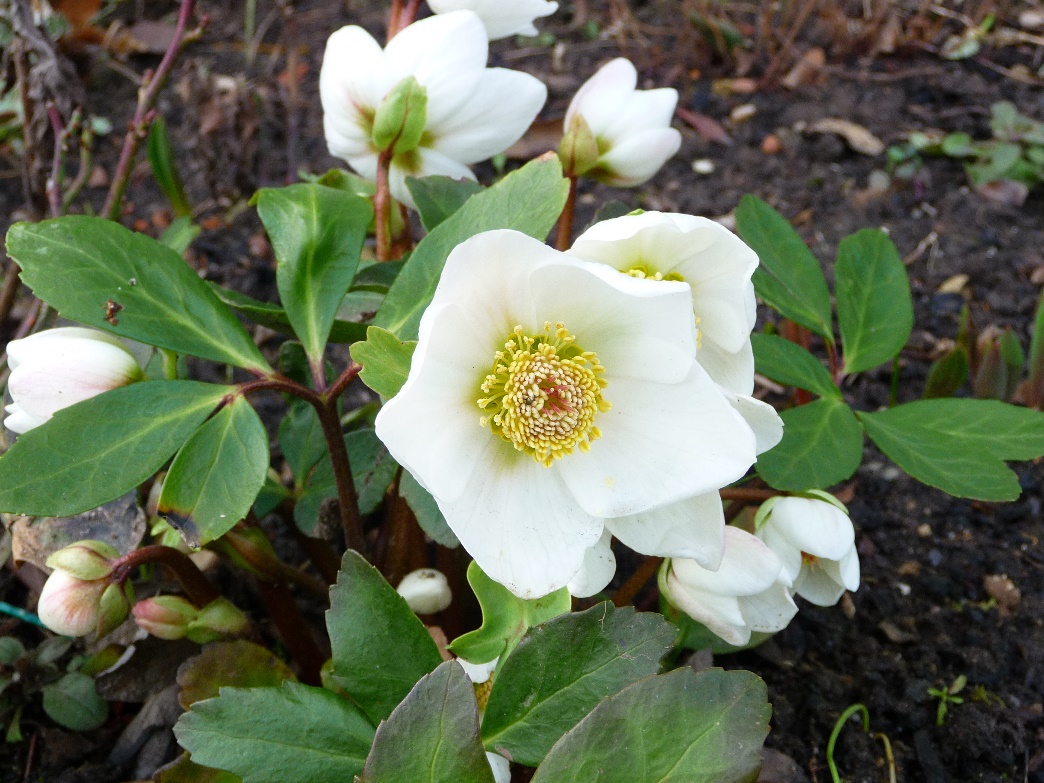 Il Natale è ormai passato, ma vorrei parlarvi di questa pianta, conosciuta anche come “Rosa di Natale”.Si tratta di una pianta perenne dai grandi fiori bianchi che fiorisce da dicembre a fine febbraio.È una pianta da mezz’ombra o ombra completa nelle zone più calde.Nella tradizione popolare i contadini credevano che, più piante di elleboro fossero cresciute nell’orto, maggiore sarebbe stato il raccolto.In India si brucia la pianta accanto al letto delle partorienti affinché lo spirito degli Dei entri nella mente del neonato e il parto sia più veloce.Una leggenda racconta che una pastorella, poiché nevicava e faceva un gran freddo, non trovò un fiore da offrire al bambino Gesù e si mise a piangereIl suo pianto attirò un angelo che tolse un po' di neve dalla strada e subito apparvero delle bellissime rose bianche che la bambina portò a Gesù: era nato l’Elleboro! AUGURIDI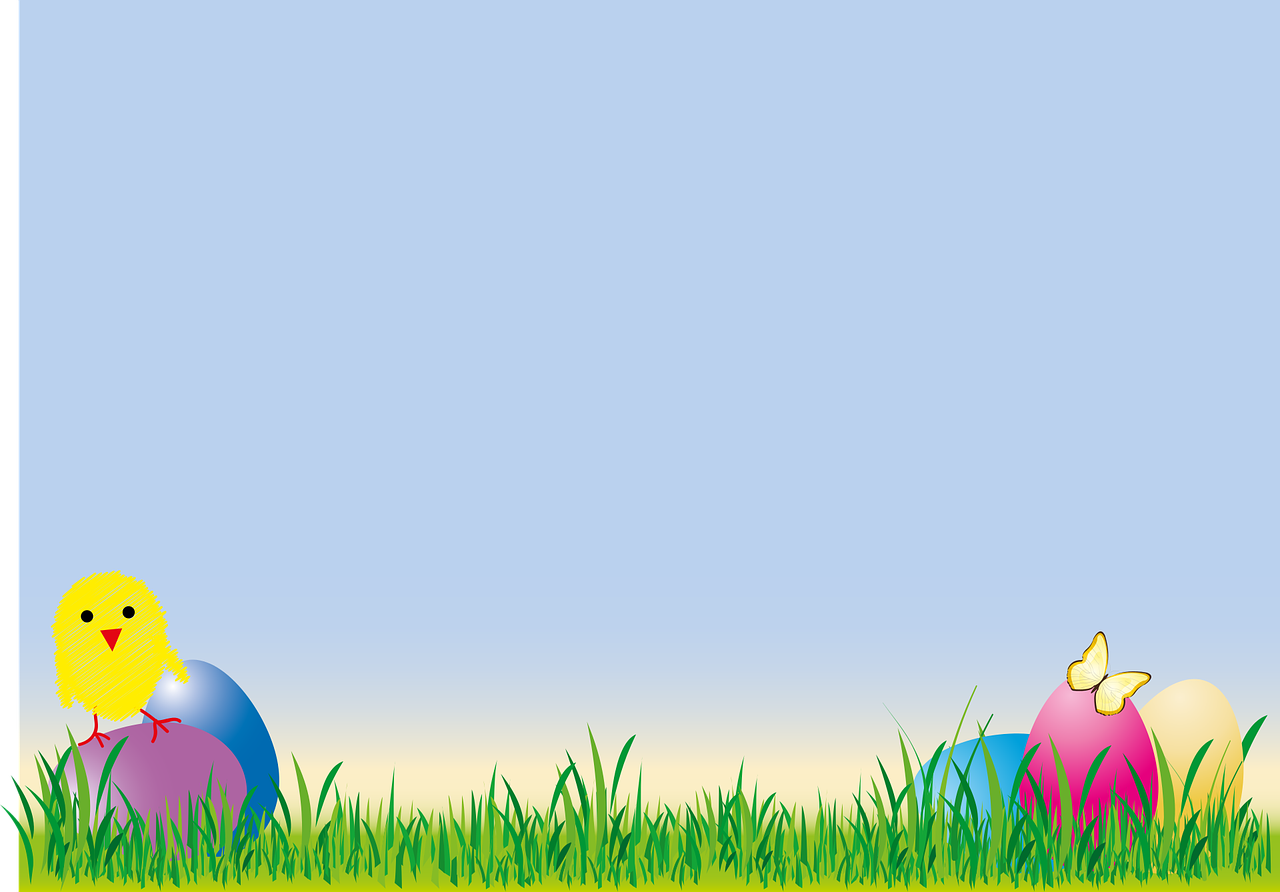 BUONA  PASQUA  2024Molte socie hanno aderito alla raccolta benefica, alcune hanno anche partecipato all’evento.  RICORDIAMOCIdi comunicare sempre con tempestività alla Segretaria Catherine STRUMIA (011-8995394; 
368-612958; catherinefredon@alice.it) le nostre adesioni agli incontri previsti dal club, in modo da consentirne la migliore organizzazione.RICORDIAMO INOLTRE CHE:Le socie interessate a partecipare agli eventi dei Club D204, possono consultare l’Agenda Distrettuale Mensile disponibile sul sito del Distretto 204 al link: https://www.innerwheel.it/distretti/iwd0001/documentiRINGRAZIAMO i Club che trasmettendoci le loro locandine ci informano delle loro iniziative.